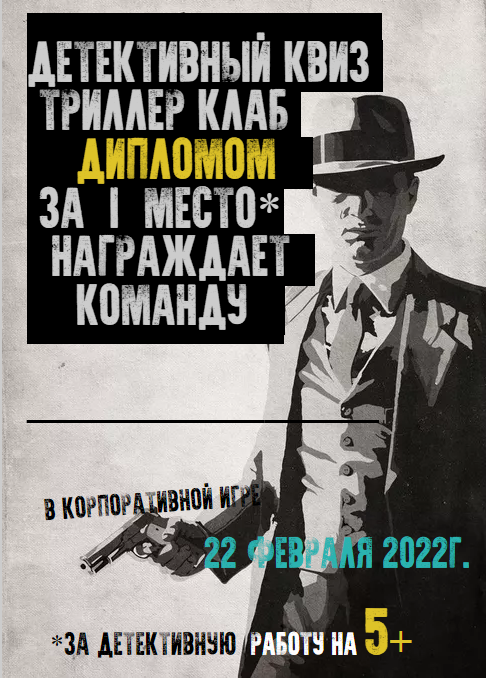          Ракета